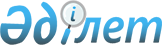 О внесении дополнений и изменений в приказ и.о. Министра транспорта и коммуникаций Республики Казахстан от 10 марта 2004 года № 113-I "Об утверждении Правил перевозок пассажиров и багажа автомобильным транспортом"
					
			Утративший силу
			
			
		
					Приказ и.о. Министра транспорта и коммуникаций Республики Казахстан от 5 декабря 2006 года № 319. Зарегистрирован в Министерстве юстиции Республики Казахстан 24 января 2007 года № 4524. Утратил силу приказом и.о. Министра транспорта и коммуникаций Республики Казахстан от 6 августа 2011 года № 496

      Сноска. Утратил силу приказом и.о. Министра транспорта и коммуникаций РК от 06.08.2011 № 496.      В целях обеспечения дальнейшего совершенствования организации перевозок пассажиров и багажа автомобильным транспортом, ПРИКАЗЫВАЮ: 

      1. Внести в приказ и.о. Министра транспорта и коммуникаций Республики Казахстан от 10 марта 2004 года N 113-I "Об утверждении Правил перевозок пассажиров и багажа автомобильным транспортом" (зарегистрирован в Реестре государственной регистрации нормативных правовых актов за N 2809) следующие дополнения и изменения: 

      в Правилах перевозок пассажиров и багажа автомобильным транспортом, утвержденных указанным приказом: 

      пункт 7 дополнить словами "и установленными расписаниями движения"; 

      в заголовке параграфа 4 главы 1 слово ", обследования" исключить; 

      пункты 41-50 изложить в следующей редакции: 

      "41. Регулярные перевозки пассажиров и багажа могут быть организованы, если: 

      1) пропускная способность автомобильных дорог позволяет осуществлять регулярное движение автобусов, по определенным маршрутам; 

      2) состояние автомобильных дорог и их обустройство соответствуют требованиям безопасности дорожного движения. 

      42. При формировании маршрутной сети регулярных перевозок пассажиров и багажа автомобильным транспортом местные исполнительные органы руководствуются приоритетом связи между поселками, аулами (селами) с районными центрами, и между районными центрами с областным центром и иными близлежащими городами областного значения. 

      43. При формировании маршрутной сети регулярных перевозок пассажиров и багажа автомобильным транспортом обеспечивается исполнение следующих принципов: 

      удовлетворение потребности населения в перевозках по каждому маршруту; 

      рациональное использование вместимости автобусов по установленным нормам; 

      создание необходимых удобств пассажирам в пути следования; 

      соблюдение пропускной способность дорог, остановочных пунктов и других объектов инфраструктуры; 

      соблюдение нормативов и правил эксплуатации автобусов, требований безопасности дорожного движения; 

      минимизацию затрат времени пассажиров на поездки; 

      периодичность движения автобусов по всем сопряженным маршрутам; 

      соблюдение режима и условий труда водителей согласно приказа и.о. Министра транспорта и коммуникаций Республики Казахстан от 19 января 2004 года N 16-I "Об утверждении Правил организации труда и отдыха водителей, требования по оснащению автотранспортных средств контрольными устройствами регистрации режима труда и отдыха (тахографами)" (зарегистрирован в Реестре государственной регистрации нормативных правовых актов N 2708). 

      44. При рассмотрении возможности открытия маршрутов регулярных, междугородных внутриобластных, пригородных и соединяющих населенные пункты: поселки, аулы (села) с районными или областными центрами, с городами республиканского значения (столицей) - автомобильных перевозок пассажиров и багажа обоснование целесообразности открытия маршрута и расписания движений по ним соответствующими органами, указанными в пункте 40 настоящих Правил, направляются в местные исполнительные органы области для согласования. 

      Порядок согласования расписаний движения по маршрутам регулярных автомобильных перевозок пассажиров и багажа в междугородном межобластном сообщении осуществляется согласно параграфу 2 главы 7 настоящих Правил. 

      45. Местные исполнительные органы области (города республиканского значения, столицы) могут отказать в согласовании расписания движения по ним в следующих случаях: 

      разница по расписанию движения действующих маршрутов при дублировании маршрутов по территории области составляет по времени: 

      менее 1 часа на протяженности дублирования до 150 км; 

      менее 2 часов на протяженности дублирования до 350 км; 

      менее 3 часов на протяженности дублирования до 500 км; 

      менее 4 часов на протяженности дублирования свыше 500 км; 

      несоответствия расстояний между населенными пунктами по расписанию движения более 0,3 км. 

      46. На основании анализа пассажиропотоков и необходимости обеспечения транспортной доступности жителей, связанных с бытовыми и служебными поездками, местные исполнительные органы области (города республиканского значения, столицы) могут согласовывать расписания движения маршрутов регулярных автомобильных перевозок пассажиров и багажа при наличии временного интервала менее нормативов, установленных в пункте 44 настоящих Правил. 

      47. При открытии новых маршрутов согласование осуществляется согласно следующей иерархии регулярных автомобильных перевозок пассажиров и багажа: 

      междугородные межобластные; 

      междугородные внутриобластные; 

      пригородные и соединяющие населенные пункты: поселки, аулы (села) с районными или областными центрами, с городами республиканского значения (столицей). 

      48. При положительном согласовании местными исполнительными органами области расписаний движений по маршрутам регулярных, междугородных внутриобластных, пригородных и соединяющих населенные пункты: поселки, аулы (села) с районными или областными центрами, с городами республиканского значения (столицей) - автомобильных перевозок пассажиров и багажа данные по маршруту включаются в соответствующий реестр, согласно пункту 49 настоящих Правил. 

      49. В целях планирования организации и учета маршрутов регулярных автомобильных перевозок пассажиров и багажа осуществляется ведение реестра: 

      Министерством транспорта и коммуникаций Республики Казахстан - маршрутов регулярных международных, междугородных межобластных и соединяющих населенные пункты: поселки, аулы (села) с районными или областными центрами, с городами республиканского значения (столицей) вне одной области - автомобильных перевозок пассажиров и багажа; 

      местными исполнительными органами области - маршрутов регулярных междугородных внутриобластных, пригородных и соединяющих населенные пункты: поселки, аулы (села) с районными или областными центрами, с городами республиканского значения (столицей) в пределах области - автомобильных перевозок пассажиров и багажа; 

      местными исполнительными органами города - маршрутов регулярных городских автомобильных перевозок пассажиров и багажа. 

      50. Реестры содержат следующие основные характеристики маршрутов: 

      номер и наименование маршрута по начальному и конечному пункту следования; 

      количество и наименования промежуточных пунктов на маршруте в прямом и обратном направлениях; 

      протяженность маршрута в прямом и обратном направлениях; 

      средняя эксплуатационная скорость движения на маршруте в прямом и обратном направлениях; 

      период обслуживания маршрута: круглогодичные, дополнительные (действующие в определенные дни и периоды суток (выходные, праздничные дни или в часы "пик" городских маршрутов), сезонные (действующие в течение заранее установленного промежутка времени (в дачный период, на время функционирования зон отдыха, период повышенного пассажиропотока); 

      расписания движений по маршруту; 

      пассажиропоток и пассажирооборот; 

      класс автобусов, микроавтобусов и паспортная вместимость автобусов на маршруте по местам для сидения пассажиров и общая (с учетом вместимости накопительных площадок); 

      необходимое для обслуживания маршрута количество автобусов, микроавтобусов, с учетом резервного подвижного состава; 

      сведения о перевозчике (наименование, адрес, фамилия, имя, отчество, телефон руководителя и лица, ответственного за организацию перевозок) и период действия выданных ему разрешительных документов."; 

      пункт 65 изложить в следующей редакции: 

      "65. Автовокзалы и автостанции действуют на основании включения их местными исполнительными органами области (города республиканского значения, столицы) в Реестр автовокзалов и автостанций области (города республиканского значения, столицы). 

      Автовокзалы и автостанции включаются в Реестр автовокзалов и автостанций области (города республиканского значения, столицы) при соответствии их требованиям пункта 67 настоящих Правил."; 

      дополнить пунктом 65-1 следующего содержания: 

      "65-1. Режим работы автовокзалов и автостанций определяется по согласованию с местными исполнительными органами области (города республиканского значения, столицы) с учетом договорных отношений с перевозчиками, осуществляющими регулярные автомобильные перевозки пассажиров и багажа."; 

      подпункт 9) пункта 66 изложить в следующей редакции: 

      "9) ежемесячное не позднее 5 числа следующего месяца информирование местных исполнительных органов области (города республиканского значения, столицы) о порядке обслуживания и срывах расписаний (графиков) движения и других нарушений положений настоящих Правил перевозчиками, осуществляющими регулярные автомобильные перевозки пассажиров и багажа, по форме, определяемой местными исполнительными органами области (города республиканского значения, столицы)."; 

      пункт 88 изложить в следующей редакции: 

      "88. При опоздании на автобус проездные документы (билеты) могут быть возвращены не позднее 3 суток, при этом возмещается сумма, равная 50 % стоимости билетов."; 

      абзац второй пункта 143 изложить в следующей редакции: 

      "Состав Комиссии определяется распоряжением Акима города (района, области)"; 

      дополнить пунктом 144-1 следующего содержания: 

      "144-1. В составе Комиссии должен быть предусмотрен секретарь Комиссии, на которого возлагаются организаторские функции работы Комиссии без права оценки конкурсных предложений."; 

      пункт 146 дополнить следующим абзацем: 

      "При этом принятие решения по согласованию формируемых лотов осуществляется Комиссией, с закреплением решения в протоколе заседания."; 

      подпункты 1), 2) и 3) пункта 148 изложить в следующей редакции: 

      "1) предлагаемый подвижной состав (марка и количество автобусов, микроавтобусов, вид собственности, срок эксплуатации, паспортная вместимость); 

      2) опыт работы перевозчика в сфере пассажирских перевозок; 

      3) наличие производственно-технической базы для хранения, технического обслуживания и ремонта подвижного состава (собственной, арендованной или обслуживающей по договору);"; 

      пункт 149 дополнить абзацем следующего содержания: 

      "В случае выявления фактов указания участниками подвижного состава и водительского персонала в конкурсных предложениях более чем на один маршрут до окончания Конкурса по лоту, включающему данный маршрут, более позднее сданные конкурсные предложения считаются недействительными."; 

      пункт 151 после слова "30" дополнить словом "рабочих"; 

      пункт 152: 

      после слова "5-ти" дополнить словом "рабочих"; 

      слово "подачи" заменить словом "публикации"; 

      пункт 153 изложить в следующей редакции: 

      "153. Председатель Комиссии образует предконкурсную комиссию из представителей местных исполнительных органов, органов транспортного контроля и дорожной полиции, не входящих в состав Комиссии, для организации проверки с выездом на место достоверности представленных участниками Конкурса данных (далее - Проверка). 

      В случаях, когда своевременное принятие решения о составе предконкурсной комиссии невозможно в связи с отсутствием председателя Комиссии, Комиссия может коллегиально определить состав предконкурсной комиссии."; 

      пункт 155 изложить в следующей редакции: 

      "155. Документы, указанные в подпунктах 1), 3) и 5) пункта 147 настоящих Правил, комплекта конкурсной документации, подготовленного для участников Конкурса, должны быть заверены печатью местного исполнительного органа."; 

      пункт 156 после слова "пять" дополнить словом "рабочих"; 

      подпункт 4) пункта 157 изложить в следующей редакции: 

      "4) копии технических паспортов и свидетельств о прохождении государственного технического осмотра за предшествующее периоду Конкурса полугодие на весь предлагаемый к перевозкам подвижной состав;"; 

      в пункте 158 слова "Местные исполнительные органы принимают" заменить словами "Секретарь Комиссии принимает"; 

      пункт 160 после слов "предконкурсная комиссия" дополнить словами "или секретарь Комиссии"; 

      пункт 161 дополнить абзацем третьим следующего содержания: 

      "Для оптимизации времени, допускается разделение членов предконкурсной комиссии по объектам и видам проверки, с целью составления мнений о достоверности сведений, представленных в конкурсных предложениях, и подписания Справки."; 

      дополнить пунктом 162-1 следующего содержания: 

      "162-1. В случаях, когда класс, пассажировместимость и количество (с учетом резервного подвижного состава) автобусов, микроавтобусов, указанных в конкурсных предложениях, не удовлетворяют требованиям настоящих Правил и основным характеристикам к маршрутам, а также в случаях, когда в конкурсных предложениях не указывается на исполнение дополнительных требований, определенных организаторами конкурса в соответствующем объявлении о проведении Конкурса, заявки и прилагаемые к ним документы отклоняются Комиссией от рассмотрения."; 

      пункт 168 изложить в следующей редакции: 

      "168. Организатор Конкурса в течение 30 календарных дней со дня проведения Конкурса письменно направляет всем участникам результаты оценки представленных ими конкурсных предложений."; 

      в пункте 170 после слова "30" дополнить словом "рабочих"; 

      в пункте 177 после слова "45" дополнить словом "календарных"; 

      в пункте 228 после слова "7" дополнить словом "календарных"; 

      в пункте 258: 

      после слова "15" дополнить словом "рабочих"; 

      в подпункте 2) слова "копии договоров" заменить словами "копии страховых полисов или договоров"; 

      в подпункте 6) слова "и выполнению предрейсового (предсменного) технического осмотра автобусов, а также предрейсового (предсменного) медицинского осмотра водителей" заменить словами "с приложением копий сертификатов соответствия услуг по ремонту и техническому обслуживанию автотранспортных средств, копии договоров с медицинскими работниками, имеющими лицензию на осуществление профилактического медицинского осмотра"; 

      пункт 262 после слов "30" дополнить словом "календарных"; 

      в подпункте 6) пункта 266 после слов "15" дополнить словом "календарных"; 

      в пункте 268 слово "остановочными" исключить; 

      в пункте 270: 

      в подпункте 4) слова "копии договоров" заменить словами "копии страховых полисов или договоров"; 

      в подпункте 5) слова "(с подтверждением местных исполнительных органов области о незадействованности указанных автотранспортных средств на других маршрутах регулярных автомобильных перевозок пассажиров и багажа)" исключить; 

      в подпункте 7) слова "и выполнению предрейсового (предсменного) технического осмотра автобусов, а также периодического (предсменного) медицинского осмотра водителей" заменить словами "с приложением копий сертификатов соответствия услуг по ремонту и техническому обслуживанию автотранспортных средств, копии договоров с медицинскими работниками, имеющими лицензию на осуществление профилактического медицинского осмотра"; 

      пункт 275 после слов "30" дополнить словом "календарных"; 

      в подпункте 3) пункта 279 слова "3 часов (в отдельных случаях по заключениям местных исполнительных органов указанный интервал следования автобусов параллельных маршрутов может быть изменен в сторону увеличения или сокращения)" заменить словами "1 часа"; 

      в подпункте 6) пункта 282 после слов "15" дополнить словом "календарных"; 

      пункт 297 изложить в следующей редакции: 

      "297. Перевозки пассажиров и багажа такси осуществляются легковыми автомобилями, оборудованными в соответствии с требованиями пунктов 36-38 настоящих Правил, на основании договора об организации перевозок пассажиров и багажа такси, заключаемого между оператором перевозок такси и местными исполнительными органами областей (города республиканского значения, столицы) и районов (города областного значения) в пределах своей компетенции. 

      Оператором перевозок такси могут выступать перевозчики или диспетчерские пункты, связанные договорами с отдельными перевозчиками. 

      Договором об организации перевозок пассажиров и багажа такси предусматривается ответственность сторон за невыполнение или ненадлежащее выполнение обязательств по договору."; 

      дополнить пунктами 298-1, 298-2 и 298-3 следующего содержания: 

      "298-1. Работа такси разделяется по зонам действия: 

      по городу или за его пределами в радиусе не более пятидесяти километров - городское такси; 

      за пределами города в радиусе свыше пятидесяти километров - загородное такси. 

      298-2. Оператор перевозок такси обеспечивает технически исправное состояние автотранспортных средств и не допускает выезда на маршрут автотранспортного средства, состояние которого не соответствует установленным техническим регламентом, экологическим, санитарно-эпидемиологическим требованиям, а также обеспечивает проведение предварительного и периодического, в том числе предрейсового (предсменного) медицинского осмотра, соблюдение режима труда и отдыха водителей автотранспортных средств. 

      298-3. Для осуществления перевозок такси допускается использование легковых автомобилей серийного производства, имеющих не менее четырех дверей. 

      Использование для перевозок такси автотранспортных средств со специальным управлением, в том числе полностью ручным, а также правосторонним рулевым управлением не допускается."; 

      Приложение 4 к Правилам перевозок пассажиров и багажа автомобильным транспортом, утвержденным указанным приказом, изложить в редакции согласно Приложению к настоящему приказу; 

      в Приложении 6 к Правилам перевозок пассажиров и багажа автомобильным транспортом, утвержденным указанным приказом: 

      в пункте 2 слова "водительского персонала" заменить словом "перевозчика"; 

      пункт 3 изложить в следующей редакции: 

      "3. Наличие производственно-технической базы для хранения, технического обслуживания и ремонта подвижного состава (собственная, арендуемая или обслуживание будет проводиться по договору), в том числе данные о наличии производственных корпусов с комплексами ТО и ТР, складских помещений, автостоянок, уборочно-моечных комплексов, контрольно технических пунктов, административных зданий и бытовых корпусов."; 

      в Приложении 8 к Правилам перевозок пассажиров и багажа автомобильным транспортом, утвержденным указанным приказом: 

      пункт 3 после слов "законных основаниях" дополнить словами "срок эксплуатации которых не превышает _______ лет и _________________ (дополнительные требования)"; 

      пункт 6 изложить в следующей редакции: 

      "6. Окончательный срок приема заявок на получение конкурсных документов и приема заявок на участие в Конкурсе: "____" _____________200__года.". 

      2. Управлению автомобильного транспорта Министерства транспорта и коммуникаций Республики Казахстан обеспечить представление настоящего приказа для государственной регистрации в Министерство юстиции Республики Казахстан. 

      3. Контроль за исполнением настоящего приказа возложить на Вице-министра транспорта и коммуникаций Республики Казахстан Касымбека Ж.М. 

      4. Настоящий приказ вводится в действие со дня официального опубликования 

.        И.о. Министра       Согласован                          Согласован 

      Министр внутренних дел              Министр здравоохранения 

      Республики Казахстан                Республики Казахстан 

      20 декабря 2006 год                 14 декабря 2006 год Приложение                       

к приказу Министра транспорта и  

коммуникаций Республики Казахстан 

от 5 декабря 2006 года N 319     Приложение 4                     

к Правилам перевозок             

пассажиров и багажа              

автомобильным транспортом              1. Шкала оценки конкурсных предложений на обслуживание 

маршрутов регулярных пригородных, междугородных внутриобластных 

и соединяющих населенные пункты: поселки, аулы (села) с районными 

или областными центрами, с городами республиканского значения 

(столицей) - автомобильных перевозок пассажиров и багажа       На усмотрение Комиссии в графу 6 "Дополнительные предложения, 

улучшающие условия перевозки пассажиров" могут быть внесены 

дополнительные критерии с оценкой до 0,3 баллов или учтены 

дополнительные предложения перевозчиков по сервисным услугам в 

пути следования с оценкой по 0,1 баллу.       2. Шкала оценки конкурсных предложений на обслуживание 

маршрутов регулярных городских автомобильных перевозок пассажиров 

и багажа       На усмотрение Комиссии в графу 6 "Дополнительные предложения, улучшающие условия перевозки пассажиров" могут быть внесены дополнительные критерии с оценкой до 0,3 баллов или учтены дополнительные предложения перевозчиков по сервисным услугам в пути следования с оценкой по 0,1 баллу. 
					© 2012. РГП на ПХВ «Институт законодательства и правовой информации Республики Казахстан» Министерства юстиции Республики Казахстан
				N 

п\ 

п Показатель Количество баллов Количество баллов Количество баллов N 

п\ 

п Показатель Доля 

предложенных 

автобусов 

менее 30 % Доля 

предложенных 

автобусов 

от 30 % 

до 60 % Доля 

предложенных 

автобусов 

более 60 % 1. Срок эксплуатации 

автобусов, 

микроавтобусов до 5 лет 

от 5 до 9 лет 

от 9 до 12 лет 

свыше 12 лет   +4 

+3 

+2 

+1   +8 

+4 

+3 

0   +10 

+5 

+3 

0 1. При наличии 

автобусов, 

микроавтобусов 

со сроком 

эксплуатации до 

3 лет 

(дополнительно) +1 +5 +9 2. При наличии 

автобусов, 

микроавтобусов в 

личной 

собственности +2 +4 +7 3. Опыт работы 

перевозчика в 

сфере 

пассажирских 

перевозок до 3 лет 

от 3 до 8 лет 

свыше 8 лет    +1 

+3 

+4    +1 

+3 

+4    +1 

+3 

+4 4. Наличие 

производственно- 

технической базы собственная арендованная обслуживание 

на договор- 

ной основе 4. Производственный 

корпус - комплекс ТО 

(зона, участок) - комплекс ТР: - посты - производствен- 

ные участки и цеха    +2 

    +2 +2   +1 

    +1 +1   +0,5 

    +0,5 +0,5 4. Складские 

помещения +1 +0,5 +0,2 4. Автостоянка, в 

том числе; - открытая; 

- закрытая   +1 

+2   +0,7 

+1   +0,3 

+0,5 4. Уборочно-моечный 

комплекс - ручная мойка; 

- механизирован- 

ная мойка   +0,7 

+1   +0,5 

+0,7   +0,2 

+0,5 4. Контрольно- 

технический пункт +0,5 +0,3 +0,2 4. Административное 

здание (помещение) - в том числе 

помещение 

медпункта +0,3 

  +0,5 +0,1 

  +0,3 0 

  +0,2 4. Бытовые корпуса и 

помещения для 

обслуживания 

работающих +0,3 +0,1 0 5. Система мер по 

замене автобусов, 

микроавтобусов отсутствует резер- 

вный подвижной 

состав, замена 

не производится отсутствует 

отдельный резервный 

подвижной состав, 

замена производится 

путем привлечения 

автобусов, 

микроавтобусов 

с другого маршрута 

или следующим по 

расписанию 

автобусом, 

микроавтобусом имеется резервный 

подвижной состав       -3 

  

  

  

  

  

  

  

  

  

  

             +1 

  +2       -3 

  

  

  

  

  

  

  

  

  

  

             +1 

  +2       -3 

  

  

  

  

  

  

  

  

  

  

             +1 

  +2 6. Дополнительные 

предложения, 

улучшающие условия 

перевозки 

пассажиров возможность 

музыкального 

сопровождения в 

пути (аудио записи, 

радиовещание) наличие подвижного 

состава, приспосо- 

бленного для пере- 

возки инвалидов, 

использующих 

кресла-коляски ...         +0,5 

  

  

  

  

       +0,05 за каждый автобус         +0,5 

  

  

  

  

       +0,05 за каждый автобус         +0,5 

  

  

  

  

       +0,05 за каждый автобус N 

п\п Показатель Количество баллов Количество баллов Количество баллов N 

п\п Показатель Доля 

предложенных 

автобусов 

менее 30 % Доля 

предложенных 

автобусов от 

30 % до 60 % Доля 

предложенных 

автобусов 

более 60 % 1. Срок 

эксплуатации 

автобусов, 

микроавтобусов до 5 лет 

от 5 до 9 лет 

от 9 до 12 лет 

свыше 12 лет     +4 

+3 

+2 

+1     +8 

+4 

+3 

+0     +10 

+5 

+3 

+0 1. При наличии 

автобусов, 

микроавтобусов 

со сроком 

эксплуатации 

до 3 лет 

(дополнительно) +3 +7 +10 2. При наличии 

автобусов, 

микроавтобусов 

в личной 

собственности +2 +4 +7 3. Опыт работы 

перевозчика в 

сфере 

пассажирских 

перевозок до 3 лет 

от 3 до 8 лет 

свыше 8 лет      +1 

+3 

+4      +1 

+3 

+4      +1 

+3 

+4 4. Наличие 

производствен- 

но-технической 

базы собственная арендованная обслуживание 

на договор- 

ной основе 4. Производствен- 

ный корпус - комплекс ТО 

(зона, участок) - комплекс ТР: - посты - производствен- 

ные участки и 

цеха   +2 

    +2 +2   +1 

    +1 +1   +0,5 

    +0,5 +0,5 4. Складские 

помещения +1 +0,5 +0,2 4. Автостоянка, в 

том числе; - открытая; 

- закрытая   +1 

+2   +0,7 

+1   +0,3 

+0,5 4. Уборочно-моечный 

комплекс - ручная мойка; 

- механизирован- 

ная мойка   +0,7 

+1   +0,5 

+0,7   +0,2 

+0,5 4. Контрольно-тех- 

нический пункт +0,5 +0,3 +0,2 4. Административное 

здание 

(помещение) - в том числе 

помещение 

медпункта +0,3 

  

    +0,5 +0,1 

  

    +0,3 0 

  

    +0,2 4. Бытовые корпуса 

и помещения для 

обслуживания 

работающих +0,3 +0,1 0 5. Система мер по 

замене 

автобусов, 

микроавтобусов, 

сошедших с 

маршрута при наличии 

резервного 

транспорта и 

персонала с 

мобильными 

средствами 

связи (радио- 

станция, 

мобильный 

телефон и 

т.п.), 

обеспечивающих 

замену в 

течение 0,5 часа при наличии 

резервного 

транспорта и 

персонала без 

мобильных 

средств связи, 

обеспечивающих 

замену в 

течение 1 часа      +2           +1      +2           +1      +2           +1 6. Дополнительные 

предложения, 

улучшающие 

условия 

перевозки 

пассажиров 

Способ 

объявления 

остановок и 

информирования 

пассажиров: - посредством 

магнитной записи - посредством 

АГУ - объявляется 

кондуктором или 

водителем наличие 

подвижного 

состава, 

приспособленного 

для перевозки 

инвалидов, 

использующих 

кресла-коляски ...         +1 

  +0,7 

  +0,2 

  

  

  

  

  

         +0,05 за каждый автобус         +1 

  +0,7 

  +0,2 

  

  

  

  

  

         +0,05 за каждый автобус         +1 

  +0,7 

  +0,2 

  

  

  

  

  

         +0,05 за каждый автобус 